МИНОБРНАУКИ РФЗАСЕДАНИЕ Ученого совета ФГБОУ ВО«Башкирский государственный педагогический университет им. М. Акмуллы»Протокол № 10                                                                               28 июня 2017 г.ПОВЕСТКА ДНЯ:1. Утверждение штатного расписания ППС на 2017 – 2018 учебный год. 2. Конкурсные дела.3. Разное.Заседание состоялось 28 июня 2017г. в 12.00 ч. в ауд. 409 уч. корпуса № 3 Башкирского государственного педагогического университета им. М. АкмуллыЗаслушав начальника учебно-методического управления Г.Р. Гильманову, Ученый совет отмечает, что приоритетным направлением планирования штатного расписания профессорско-преподавательского состава университета на 2017-2018 учебный год является учет выполнения требований Распоряжения Правительства РФ от 30.04.2017 №722-р «План мероприятий – «Дорожная карта» "Изменения в отраслях социальной сферы, направленные на повышение эффективности образования и науки"». В основу штатного расписания положены коэффициенты соотношения численности приведенного контингента студентов к ППС и средний уровень заработной платы ППС в объеме фонда оплаты труда. Согласно рассчитанному на 01 сентября 2017 г. приведенному контингенту студентов в 4579,65 человек (без учета коммерческого приема на 1 курс) штат ППС вуза должен составлять 395 ставок. Планируемый объем нагрузки по вузу на 2017-2108 учебный год составляет 318285,12 астрономических часов; при этом, исходя из дифференциации ставок по должностям ППС, нагрузка декана составляет 470 ч, заведующего кафедрой – 565 ч, профессора – 685 ч, доцента – 780 ч, старшего преподавателя – 825 ч, преподавателя и ассистента – 845 часов. Таким образом, средняя ставка по вузу составляет 750 астрономических часов. Резервная нагрузка распределяется заведующими кафедрами преимущественно штатным преподавателям на условиях почасовой оплаты (до 300 часов в год), что не приводит к увеличению количества ставок, а способствует увеличению средней заработной платы преподавателя. Оплата одного часа учебной работы преподавателя на условиях почасовой оплаты на 2017 – 2018 учебный год будет доведена до среднерасчетной величины оплаты одного часа работы преподавателя по ставке и составит в среднем 375 руб. в час (дифференцированно по должностям), что так же направлено на повышение заработной платы ППС. При распределении учебной нагрузки по лицам необходим учет (по должностям) требований профессионального стандарта «Педагог профессионального обучения, профессионального образования и дополнительного профессионального образования», действие которого распространяется на педагогических работников, принимаемых на работу после вступления Профстандарта в силу (с 01 января 2017 года).Для обеспечения эффективности учебного процесса с привлечением внештатных работников Ученый совет рекомендует заключать с представителями баз практик договора гражданско-правового характера и предусмотреть для этих целей отдельный фонд оплаты труда. Актуальной остается проблема сохранения и увеличения контингента студентов и привлечения финансовых средств за счет реализации программ дополнительного образования и научной/грантовой деятельности, что в целом направлено на стабилизацию ситуации с соотношением часов учебной нагрузки ППС и увеличение средней заработной платы преподавателя не только за счет интенсификации его труда в рамках основной ставки.          Учитывая вышеизложенное, Ученый совет постановляет:Принять к сведению информацию начальника УМУ Г.Р. Гильмановой. Утвердить штатное расписание профессорско-преподавательского состава на 2017 – 2018 учебный год и «Нормы времени для расчета объема учебной работы, выполняемой профессорско-преподавательским составом в ФГБОУ ВО «БГПУ им. М. Акмуллы».Сроки: до 01.09.2017 г., отв.: УМУ, ПФО, ЮО, ОК.Директорам институтов/деканам факультетов, заведующим кафедрами, руководителям ОПОП обсудить на заседаниях «Нормы времени для расчета объема учебной работы, выполняемой профессорско-преподавательским составом в ФГБОУ ВО «БГПУ им. М.Акмуллы»» и разработать программу мер по увеличению объема оказываемых образовательных услуг, привлечению и обеспечению сохранности контингента студентов.Сроки: до 01.09.2017 г.Ответственность за выполнение Решения возложить на проректора по учебной работе А.Ф. Мустаева.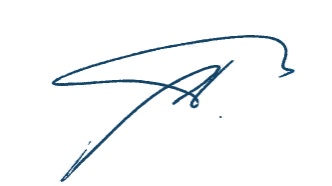     Председатель совета,             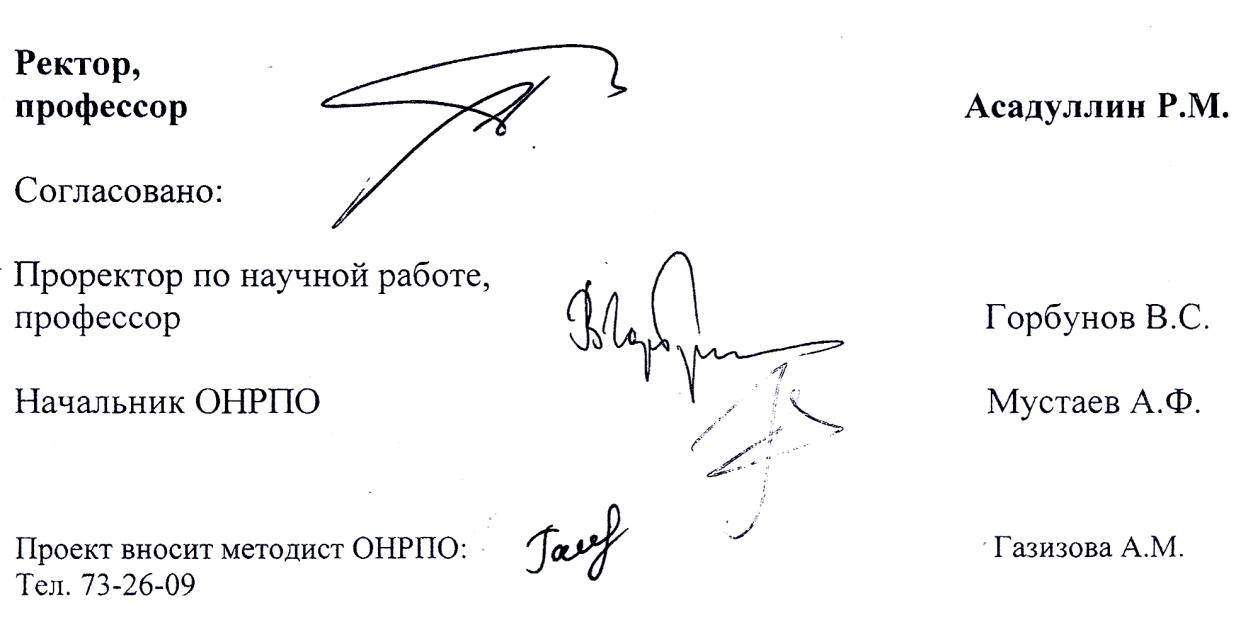 профессор                                                                                                                                                                       Р.М. Асадуллин    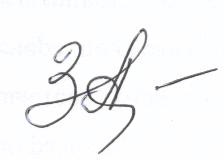 Ученый секретарь,              доцент			                                                                        З.А. Зарипова